Přírodověda 4. třída – náhradní práce na týden 20. - 24. 4.Dobrý den!	Děkuji všem, kteří mi posílají hotové úkoly. Jste skvělí! Všechno si píšu a pamatuju :-).A ti, kteří se zatím moc nezapojili, tak vás prosím, ať si to aspoň zakládáte. Až se vráte do školy, bude to děs běs než to dáme dohromady. Však si to pamatujeme z vlastivědy, že… :-)	Dnes si ještě povíme něco o rostlinách. Nebo možná spíš zopakujeme, protože to určitě už všechno všichni známe :-).Co všechno potřebují rostliny k životu?- vodu, živiny, teplo, světlo,Jak se to do rostlin dostane?VODA – vodu přijímá rostlina kořeny z půdy. Spolu s vodou přijímá i ŽIVINY, které jsou ve vodě rozpuštěné. SVĚTLO a TEPLO – nutné pro život a růst rostlin- pokud je dostatek světla a tepla, rostliny rostou (od jara do podzimu)- v zimě je nedostatek – rostliny nerostou, přezimují.		- stromy shodí listy		- tulipány nebo sněženky či bledule se stáhnou do cibulky v zemi a tak přezimují		- semena rostlin – přezimují v zemipodívej se na obrázek – vybarvi si ho:V učebnici na str. 60/61 najdete popsané, jak roste a rozmnožuje se javor. Spousta rostlin to má podobně.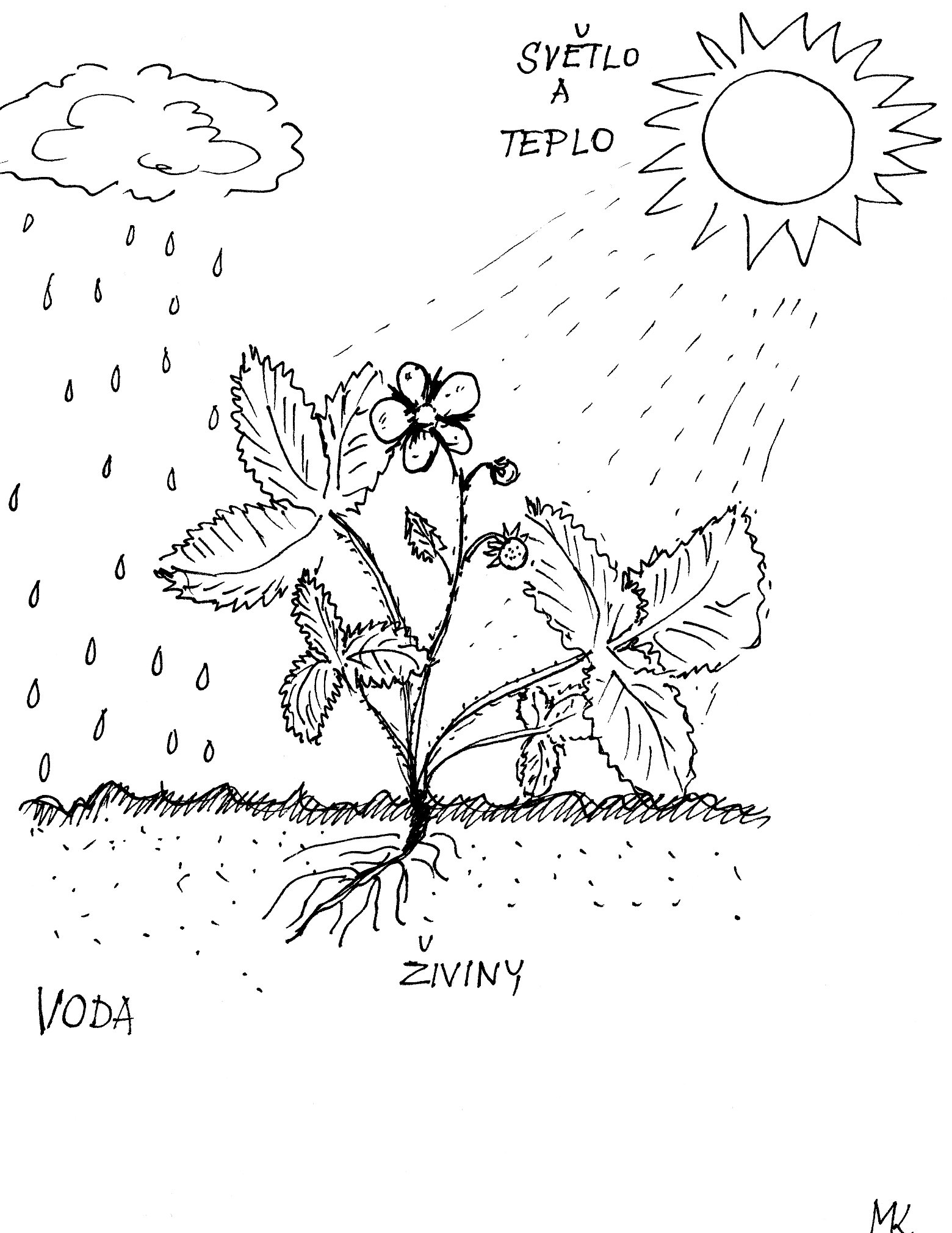 Už víme, že stonek stromů se nazývá KMEN a je dřevnatý. Trávy a obilí mají dutý stonek – jmenuje se STÉBLO- je pevné a pružné- nezlomí se- má zesílené části – kolénkaDruhy rostlin- zahradní – rostou na zahradě- pokojové – pěstujeme je v bytě- květiny – rostliny ozdobné květem- zákonem chráněné – rostliny, které nesmíme trhat, protože jich je v přírodě málo a hrozí jim vyhubení (například bledule)Místa, kde jsou chráněná všechny rostliny i zvířata – REZERVACE )Třeba Krkonoše – to je Národní park)- v rezervaci platí přísná pravidla, smí se chodit jen po vyznačených cestách, nesmí se trhat rostliny, rušit zvířata, dělat oheň, křičet a jinak rušit, jezdit na kole (pokud tam nejsou cyklostezky) a podobněpodívejte se, prosím, do pracovního sešitu, kde jste skončili a pomalu a lehce pokračujte  až po stranu 30. to všechno bychom měli mít za sebou. Kdo nemá PS nebo neví, tak se mi ozvěte Monikaucitelka@seznam.cz.  Ráda pomůžu, poradím, oskenuji pracovní sešit.ÚKOL NA DOMA – pokus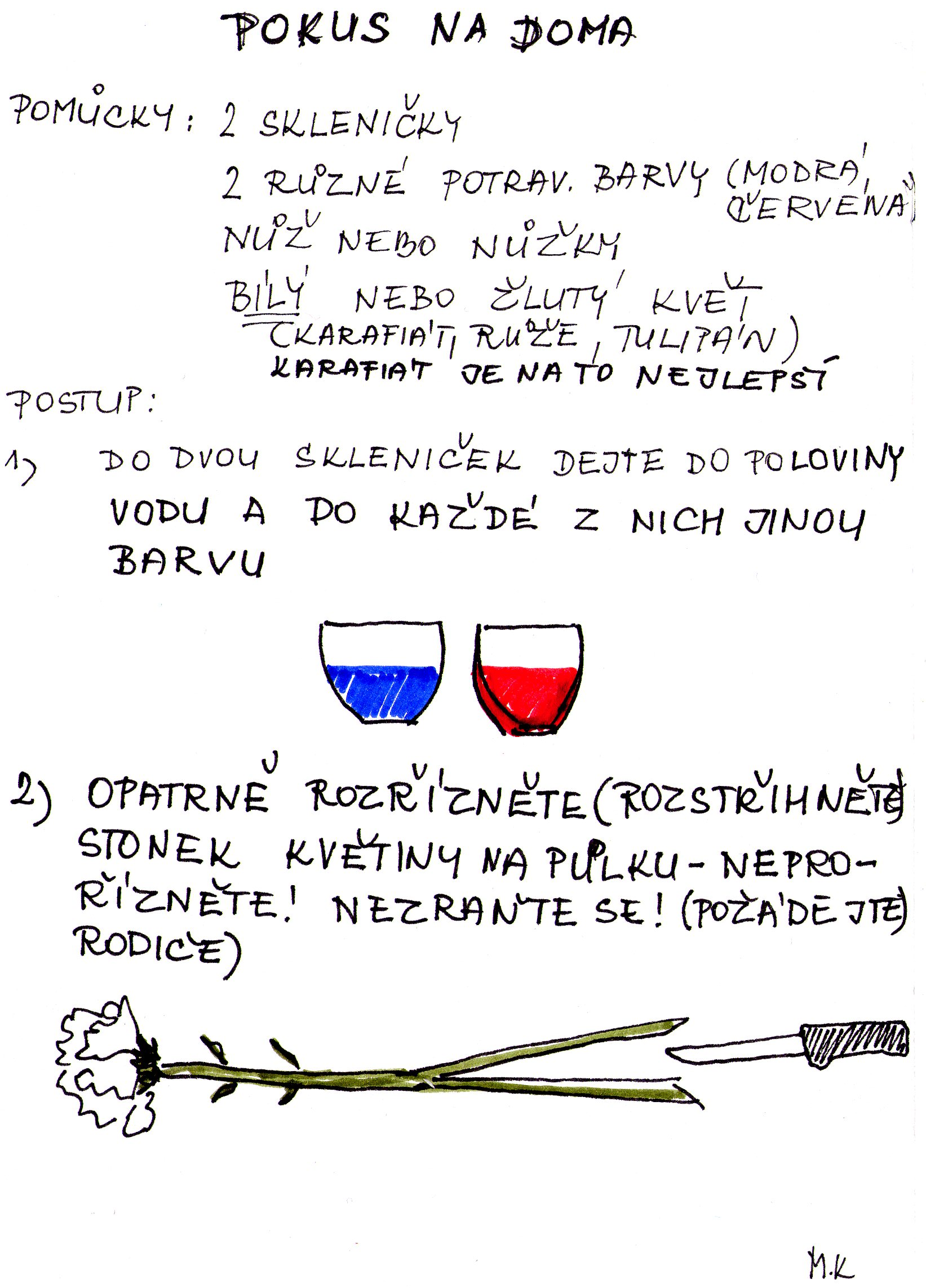 Zkuste si podle návodu udělat pokus  (není to povinné, ale je to efektní)Nejvhodnější kytka je bílý karafiát. Nebo bílá růže.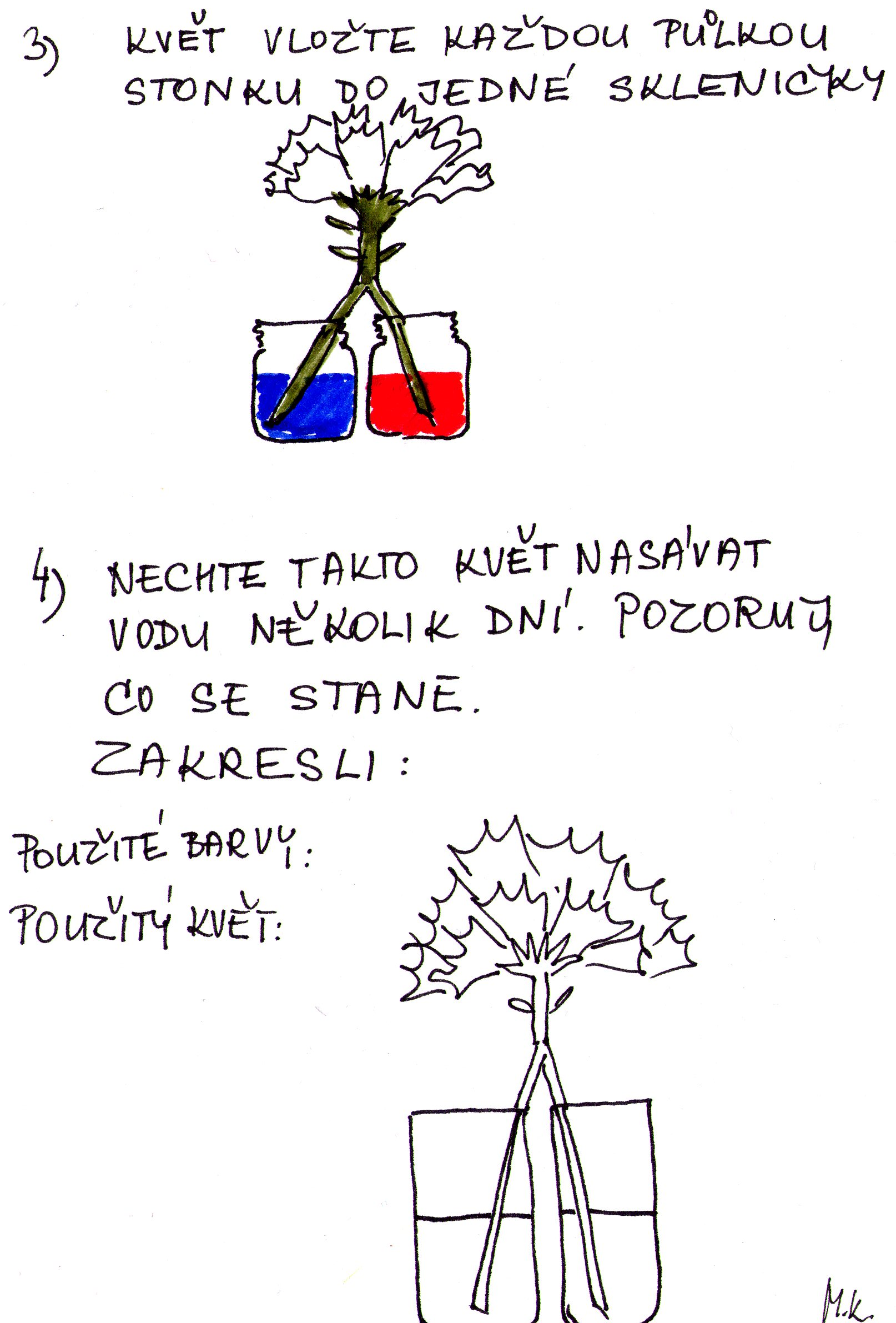 